2.1 Задача №1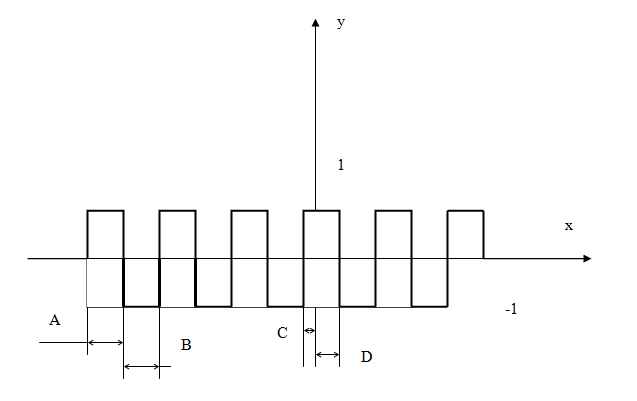 Для периодического сигнала модельно описанного функцией Y(x) найти представление рядом Фурье.2.2 Задача №2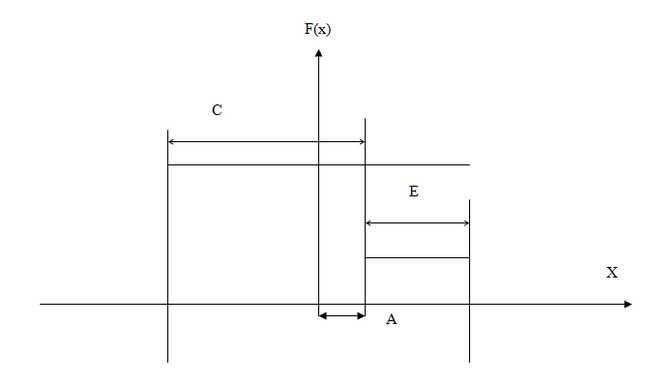 1. Найти преобразование Фурье.2. Найти функцию автосвертки3. Задачу решить аналитическиА= 8,B=1,C=3,D=10,E=2.